参考答案：（1）设X为铺位	I的数量，Y为铺位II的数量，Z为铺位	III的数量（2分）利润最大化的目标函数可以表述为：（3分）约束条件：（约束条件每条3分，共12分）（2）max=60，X=1，Y=6，Z=0如果商业规划处希望收益最大化，那么装修1个铺位I，6个铺位II，0个铺位III，最大利润为60万元（最大利润、X、Y、Z取值各2分，共8分，注：最大值的解不唯一，X、Y、Z可有多组解，如：X=5，Y=0，Z=0写出一组即可得分）以下为阅卷老师参考步骤，不计得分Datahoop：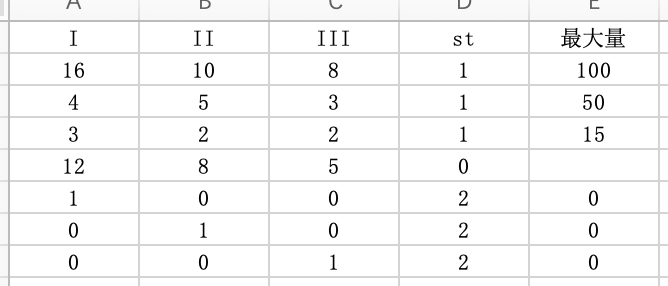 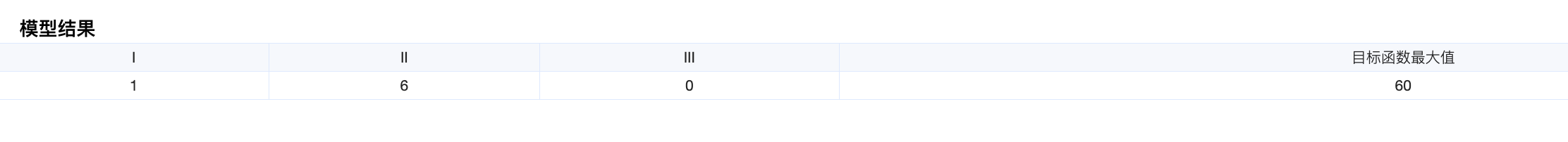 EXCEL：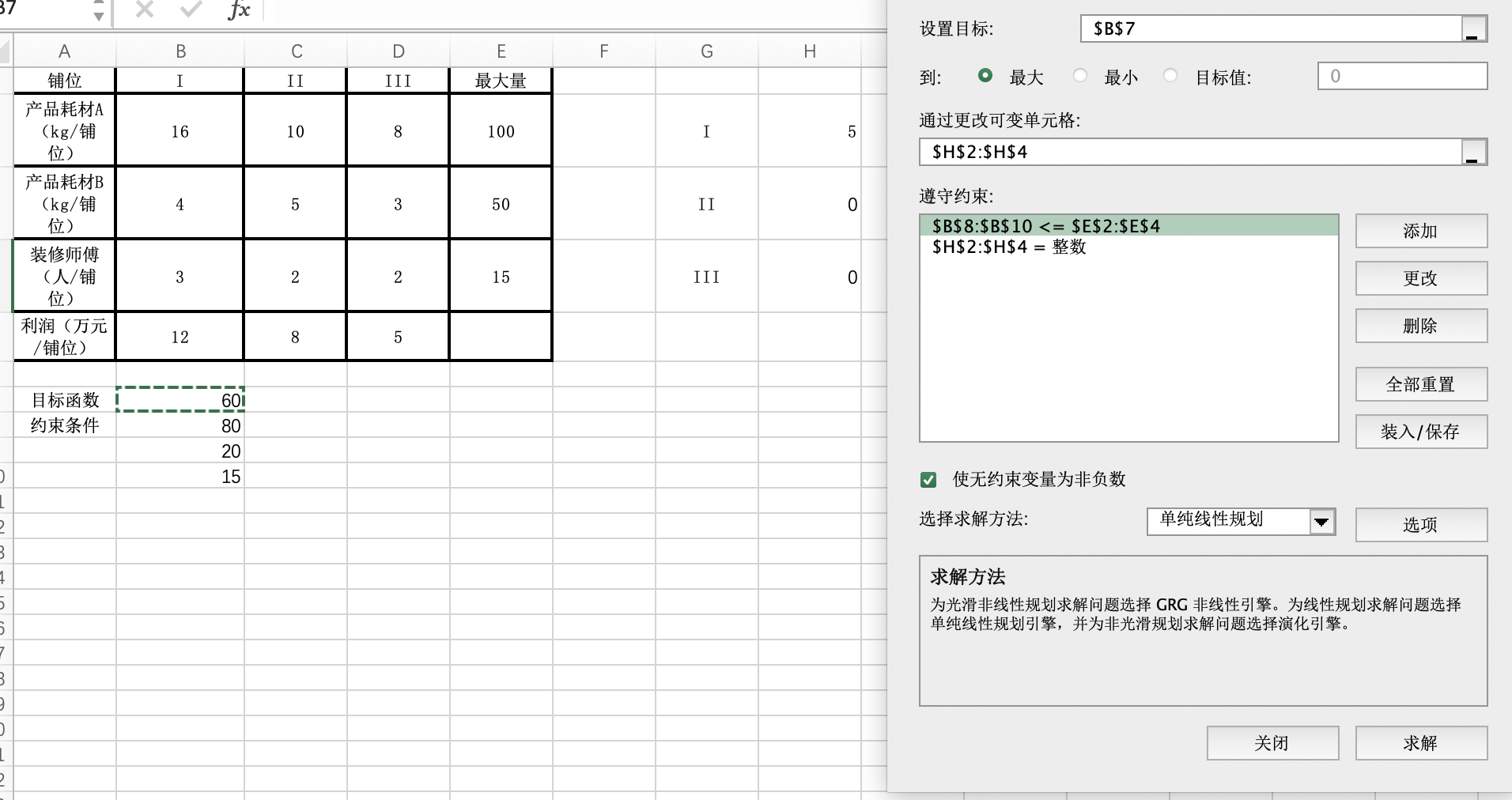 